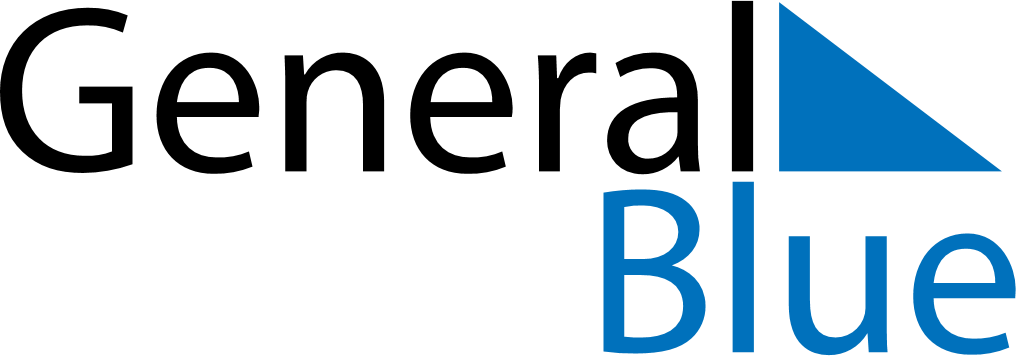 August 2030August 2030August 2030HungaryHungaryMondayTuesdayWednesdayThursdayFridaySaturdaySunday12345678910111213141516171819202122232425Saint Stephen’s Day262728293031